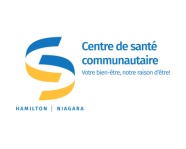 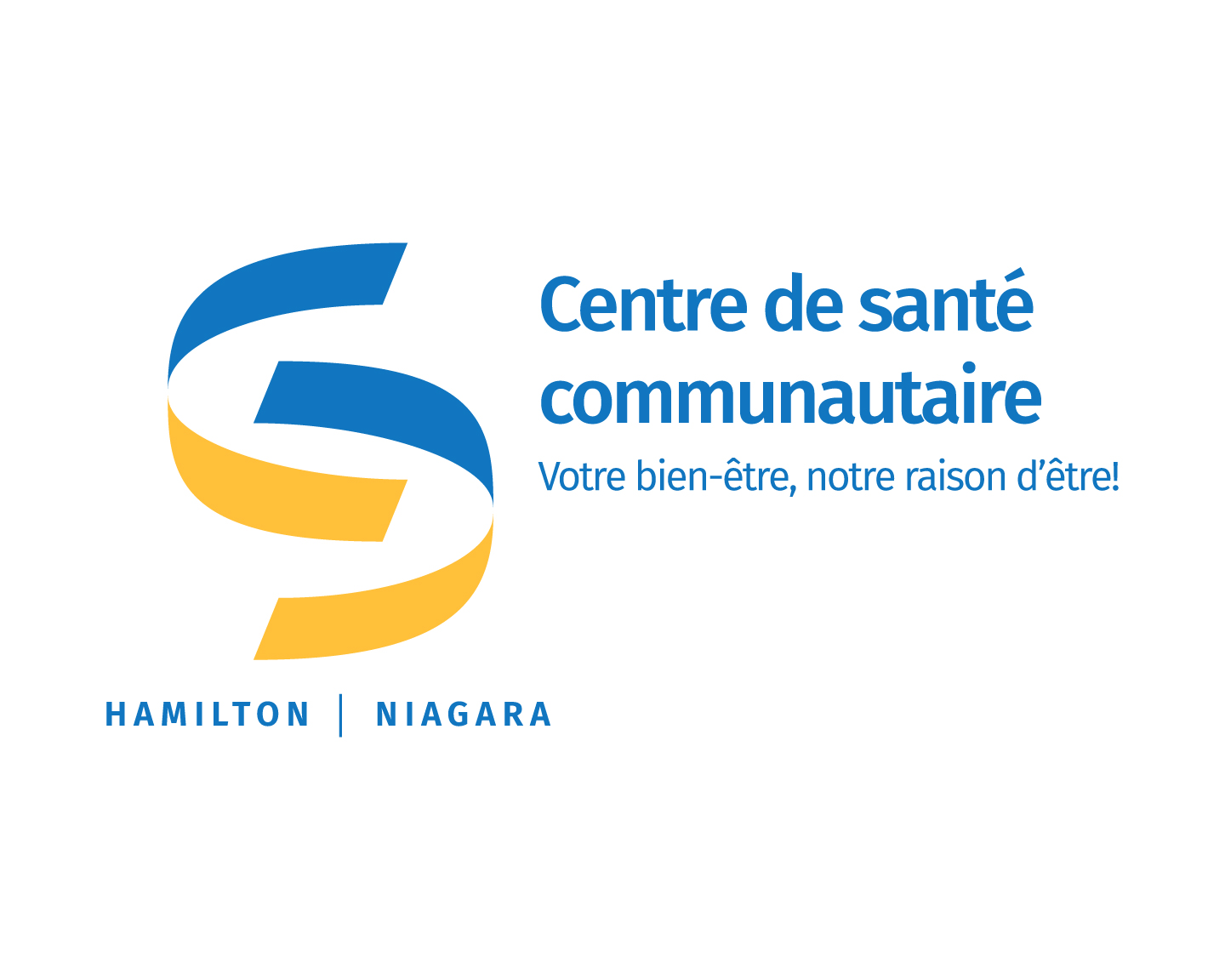 CONTRAT D’ENGAGEMENT POUR BÉNÉVOLECette entente souligne le sérieux du CSC dans ses relations avec les bénévoles. Nous reconnaissons la valeur de votre service et nous nous engageons à rendre votre expérience comme bénévole productive et enrichissante.I – LE CENTRENous, le Centre de santé communautaire Hamilton/Niagara, acceptons les services bénévoles de ________________________________ commençant le ______________________________.  Nous respecterons les engagements suivants :Fournir l’information, la formation et l’aide nécessaires pour que le bénévole ou la bénévole puisse remplir les fonctions de son affectation.Assurer un soutien continu au bénévole ou à la bénévole et lui fournir l’évaluation de son service.Respecter la compétence, la dignité et les besoins individuels du bénévole ou de la bénévole et répondre à ces besoins dans la mesure du possible.Être réceptif aux suggestions fournies par le bénévole ou la bénévole pour améliorer la façon d’accomplir mutuellement nos tâches respectives.II – LE BÉNÉVOLE OU LA BÉNÉVOLEJe, _____________________________, accepte d’œuvrer comme bénévole pour le Centre de santé communautaire Hamilton/Niagara.  Je respecterai les engagements suivants :Remplir les fonctions de bénévole choisies librement.Adhérer aux politiques et procédures du Centre de santé communautaire Hamilton/Niagara, incluant la confidentialité et l’enregistrement des renseignements demandés.Être ponctuel aux engagements et prévenir à l’avance s’il y a un empêchement en allouant le temps nécessaire pour prendre d’autres arrangements.Soutenir la philosophie, les valeurs et les objectifs du Centre de santé communautaire Hamilton/Niagara.____________________________________ 		______________________________________Bénévole		                                 		Représentant(e) du CSC____________________________________		______________________________________Date		                                 				Date